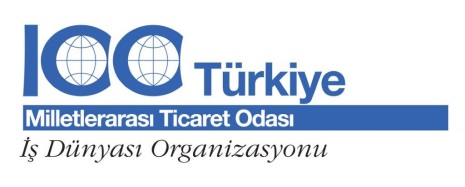 ISBP 745 SemineriTarih: 	9-10 Kasım 2013Kayıt Ücreti: 	 550,-TL (ICC Üyesi)	 650,- TL (Diğer)   500,-TL  (ICC Üyeleri – 10kişi ve 							   üzeri katılım olması durumunda)Kayıt:30 Ekim  2013 tarihine kadar  kayıt formunu doldurup, göndermeniz gerekmektedir.Tel : +90 312 219 4254 (55-56-57) 	Faks: + 90 312 219 4258	E-posta: icc-tr@tobb.org.trÖdeme  Şekli:Kayıt ücretini aşağıda belirtilen hesap numarasına katılımcı adı ya da katılımcı firma adı belirterek yatırmanız gerekmektedir:MTO –Milletlerarası Ticaret Odası Türkiye Milli KomitesiTürkiye İş Bankası, Akay ŞubesiIBAN: TR10 0006 4000 0014 2010 3648 40Ad, Soyad 	Firma/Kuruluş 	Ünvan  	Adres  	Posta Kodu, Ülke   	Tel		Faks  	E-posta	Tarih   		İmza  	*Konferansa katılım sınırlıdır, kayıt önceliğine göre kayıt yapılacaktır. Kontenjan dolduğunda, kayıtlar ilan edilen tarihten önce de kapatılabilir. Yer: 		TOBB İstanbul Hizmet Binası, Harman Sokak No: 10 34394 Esentepe(Gültepe)/Şişli/ İstanbul